.Stomp, Stomp, Sailor Step, Stomp, Stomp, Sailor StepRock, Recover, Coaster Step, Rock, Recover, 1/4 Turn SailorRestart happens here on the 3rd rotation, you will end up facing 3:00Hip Bumps, 3/4 TurnThis section is designed for you to have fun and use the 8 counts to bump your hips a 3/4 turn back to the wall you started your rotation on.Jazzbox, Hip Grinds x 4Counts 5-8 can be done by what feels good to you! The lyrics are“I like it like it like it!”. Hip rolls, hip bumps or something silly! Have fun with it!Kick, Point, Kick Point, 1/4 Turn JazzboxPoint, 1/4 Turn, Rock, Recover, Cross, Point, 1/4 Turn, Rock, Recover, CrossRock, Recover, Pony Step Back x 3You can also just triple/shuffle back if your knees bother youRock, Recover, Walk, Walk, 1/2 Turn Sailor, Kick Ball ChangeWho's Up All Night?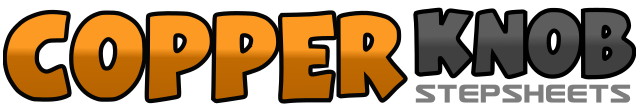 .......Count:64Wall:4Level:Low Intermediate.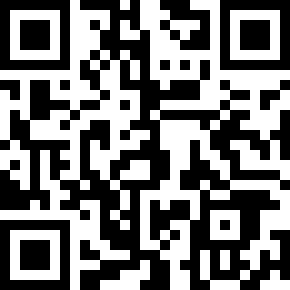 Choreographer:Brandon Zahorsky (USA) - December 2018Brandon Zahorsky (USA) - December 2018Brandon Zahorsky (USA) - December 2018Brandon Zahorsky (USA) - December 2018Brandon Zahorsky (USA) - December 2018.Music:Who's Up? - LunchMoney Lewis : (iTunes)Who's Up? - LunchMoney Lewis : (iTunes)Who's Up? - LunchMoney Lewis : (iTunes)Who's Up? - LunchMoney Lewis : (iTunes)Who's Up? - LunchMoney Lewis : (iTunes)........1,2Stomp R diagonal forward (1), Stomp L diagonal forward (2)3&4Step R behind L (3), Step ball of L side L (&), Step R side R (4)5,6Stomp L diagonal forward (5), Stomp R diagonal forward (6)7&8Step L behind R (7), Step ball of R side R (&), Step L side L (8) (12:00)1,2Rock R forward (1), Recover back on L (2)3&4Step R back (3), Step L next to R (&), Step R forward (4)5,6Rock L forward (5), Recover back on R (6)7&8Sweep/Step L behind R (7), Step R 1/4 turn over L shoulder to side (&), Step L forward (8) (9:00)1&2Step R forward and bump hips forward R,L,R (9:00)3&4Step L 1/2 turn over L shoulder bumping hips L,R,L (3:00)5&6Step R forward/diagonal and bump hips R, L, R (3:00)7&8Step L side making a 1/4 turn over L shoulder, bump hips L, R, L (12:00)1,2Cross R over L (1), Step L back (2)3,4Step R to side (3), Cross L over R (4)5-8Step R to side and Roll hips clockwise moving hips from R, L, R, L (12:00)1&2Kick R forward (1), Step R next to L (&), Point L to side (2)3&4Kick L forward (3), Step L next to R (&), Point R to side (4)5,6Cross R over L (5), Step L back (6)7,8Step R to side making a 1/4 turn over R shoulder (7), Cross L over R (8) (3:00)1,2Point R to side (2), Step on R while making a 1/4 turn over R shoulder (2) (6:00)3&4Rock L to side (3), Recover side R (&), Cross L over R (4)5,6Point R to side (5), Step on R while making a 1/4 turn over R shoulder (6) (9:00)7&8Rock L to side (7), Recover side R (&), Cross L over R (8)1,2Rock R forward (1), Recover back on L (2)3&4Step R back while popping L knee up (3), Step L next to R (&), Step R back while Popping L knee up (4)5&6Step L back while popping R knee up (5), Step R next to L (&), Step L back while popping R knee up (6)7&8Step R back while popping L knee up (7), Step L next to R (&), Step R back while Popping L knee up (8) (9:00)1,2Rock L back (1), Recover forward on R (2)3,4Step L forward (3), Step R forward (4) *Start to make your 1/2 turn here*5&6Step/Sweep L behind R (5), Step R 1/2 turn over L shoulder to side (&),Step L to side (6)7&8Kick R forward (7), Step R next to L (&), Step L forward (8) (3:00)